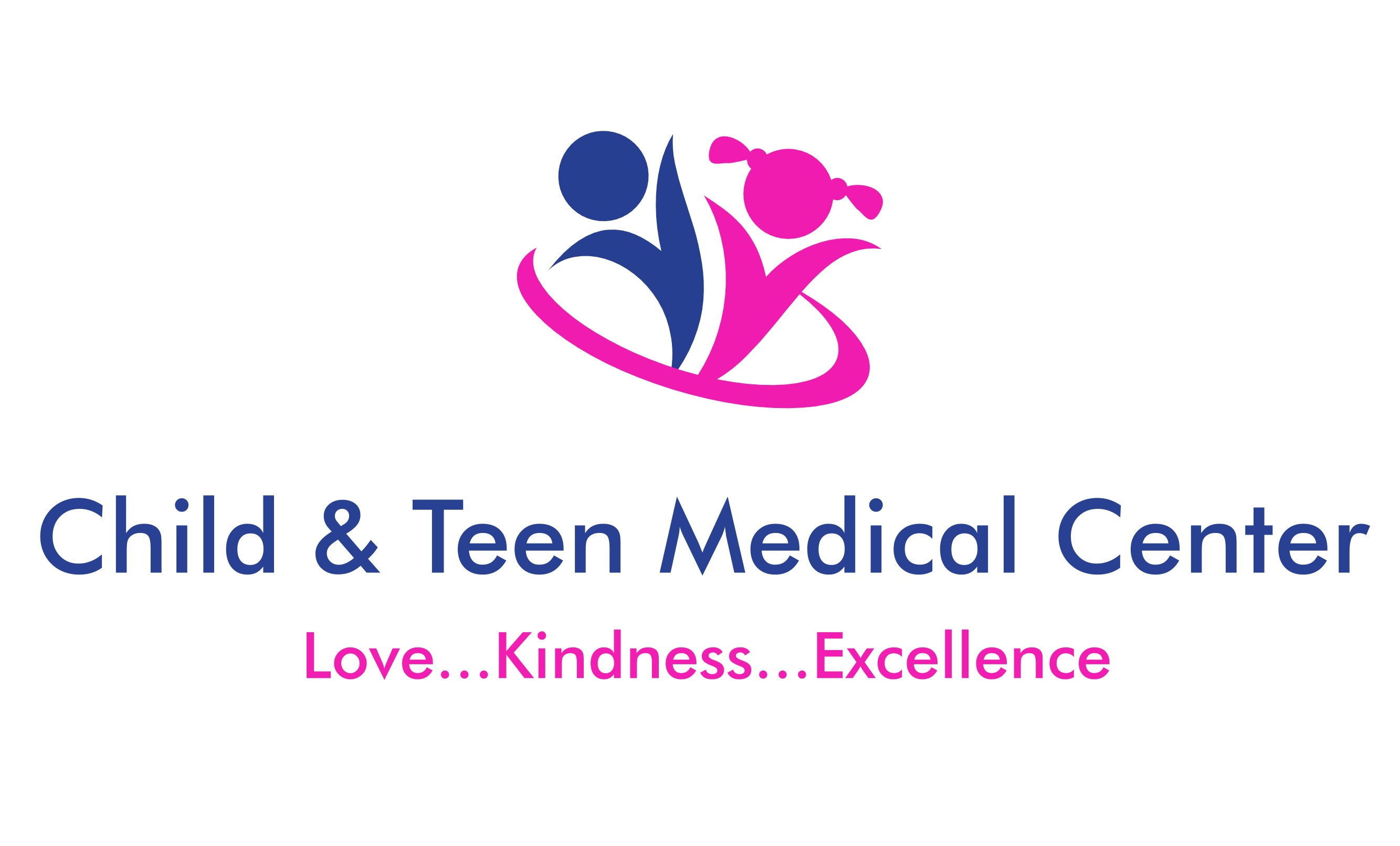 Breastmilk Storage & Expiration763-333-7733 24-hour access to careFAX:763-333-7711childandteenmedicalcenter.cominfo@childandteenmedicalcenter.comLOCATIONS:Blaine:11107 Ulysses Street NE, Suite 100Blaine, MN 55434Fridley:7225 University Ave NEFridley, MN 55432PROVIDERS:Kaylee Adams, CNPJennifer Benton, CNPCatherine Chang, MD John Hollerud, MDJennifer Rousseau, MDStephen Sitrin, MDBenjamin Williams, CNP Molly Wirtz, CNPRoom Temperature [60-85°F]3-4 hoursRefrigerator [less than 39°F]72 hours (3 Days)Thawed breastmilk that was previously frozen: 24 hoursStandard Freezer [0°F]3-6 monthsDeep Freezer [ -20°F]6-12 monthsWhat you should knowOnce breastmilk is warmed and offered to baby, it is good for 2 hours and should NOT be refrigerated or reusedStored breastmilk will separate into layers—gently swirl to combine layers prior to feeding babyDo NOT microwave or boil breastmilk as it breaks down the nutritional contentBreastmilk can be warmed by placing the bottle or bag of milk into a cup of warm waterYou can thaw frozen breastmilk in the fridge or under warm running water. Do NOT leave at room temperature to thaw.Do NOT express room temperature breastmilk to previously cooled or frozen breastmilkCan store in BPA bottles or breastmilk storage bags -Do NOT fill bag or bottle more than ¾ full as milk expands as it freezes.If on the go, keep pumped milk in bag with ice packs until able to be refrigerated 